Name of Journal: World Journal of Clinical CasesManuscript NO: 81911Manuscript Type: CASE REPORTIntraductal papillary mucinous neoplasm originating from a jejunal heterotopic pancreas: A case reportHuang JH et al. IPMN from a jejunal heterotopic pancreasJun-Hao Huang, Wei Guo, Zhe LiuJun-Hao Huang, Wei Guo, Zhe Liu, Department of Pancreatic-Biliary Surgery, The First Hospital of China Medical University, Shenyang 110001, Liaoning Province, ChinaAuthor contributions: Huang JH and Guo W wrote the manuscript; Liu Z edited the manuscript; All authors have read and approved the final version.Corresponding author: Zhe Liu, MD, Doctor, Professor, Surgeon, Department of Pancreatic-Biliary Surgery, The First Hospital of China Medical University, No. 155 Nanjing North Street, Shenyang 110001, Liaoning Province, China. liuzhe4321@126.comReceived: November 28, 2022Revised: February 1, 2023Accepted: Published online: AbstractBACKGROUNDIntraductal papillary mucinous neoplasm (IPMN) is a rare pancreatic tumor and has the potential to become malignant. Surgery is the most effective treatment at present, but there is no consensus on the site of resection. Heterotopic pancreas occurs in the gastrointestinal tract, especially the stomach and duodenum but is asymptomatic and rare. We report a case of ectopic pancreas with IPMN located in the jejunum.CASE SUMMARYA 56-year-old male patient suffered from severe pain, nausea and vomiting due to a traffic accident and sought emergency treatment at our hospital. Contrast-enhanced computed tomography of the whole abdomen suggested splenic congestion, which was considered to be splenic rupture. Emergency laparotomy was performed, and the ruptured spleen was removed during the operation. Unexpectedly, a cauliflower-like mass of about 2.5 cm × 2.5 cm in size was incidentally found about 80 cm from the ligament of Treitz during the operation. A partial small bowel resection was performed, and postoperative pathology confirmed the small bowel mass as heterotopic pancreas with low-grade IPMN.CONCLUSIONEctopic pancreas occurs in the jejunum and is pathologically confirmed as IPMN after surgical resection. Key Words: Heterotopic pancreas; Intraductal papillary mucinous neoplasm; Tumor; Case report; Pathology; DiagnosisHuang JH, Guo W, Liu Z. Intraductal papillary mucinous neoplasm originating from a jejunal heterotopic pancreas: A case report. World J Clin Cases 2023; In pressCore Tip: We report a patient who was admitted to the hospital because of splenic rupture caused by vehicle trauma. Exploratory laparotomy, splenectomy, small intestinal tumor resection, abdominal cavity irrigation and drainage were performed. Postoperative pathology confirmed a diagnosis of ectopic pancreas with intraductal papillary mucinous neoplasm.INTRODUCTIONThe heterotopic pancreas is anatomically separated from the main gland, and there is no continuity of blood vessels and ducts between the two[1]. Heterotopic pancreas usually occurs in the upper gastrointestinal tract, and the stomach, duodenum and proximal jejunum are the most common sites[2]. Although the disease is usually insidious and asymptomatic, some patients may experience abdominal pain, nausea, and vomiting. Heterotopic pancreas is often identified during other abdominal procedures or by accident during imaging examinations or autopsy and is more common in middle-aged males[2,3]. Ectopic pancreatic tissue also has the possibility of malignant transformation[4,5].Intraductal papillary mucinous neoplasm (IPMN) is a pancreatic cystic tumor. It originates from pancreatic ductal epithelial cells, grows in a papillary pattern and can secrete mucin to form mucus[6,7]. According to epithelial dysplasia and malignant potential, IPMN can be divided into four types: adenoma; borderline carcinoma; carcinoma in situ; and invasive carcinoma[8,9]. The average age of onset of IPMN is 64 years, and the prevalence of IPMN is higher in males than in females[10]. IPMN is usually asymptomatic, but some patients may present with abdominal pain, weight instability, new-onset diabetes, pancreatitis and jaundice caused by pancreatic duct obstruction[7]. IPMN has the characteristics of malignant transformation and can eventually transform into invasive carcinoma[11]. Here, we report a rare case of pancreatic heterotopic location in the jejunum and ectopic pancreas pathologically confirmed as low-grade IPMN.CASE PRESENTATIONChief complaintsA 56-year-old male patient presented with trauma from a car accident 5 h prior to admission to the hospital.History of present illnessThe patient presented to the emergency department of our hospital with severe abdominal pain accompanied by nausea and vomiting, severe pain in both lower limbs and inability to stand after being hit by a motor vehicle 5 h earlier. Abdominal computed tomography (CT) showed that the shape of the spleen was irregular, and the internal density was uneven. The spleen and stomach had multiple, high-density liquid shadows. It was considered that the spleen might have ruptured because there was perisplenic hemorrhage (Figure 1).History of past illnessTen years ago, the patient developed chronic nephritis and urine volume gradually decreased. Uremia developed 1 year later. The patient remained anuria and was treated with hemofiltration three times a week. He regularly took creatinine-lowering medications.Personal and family historyThe patient’s personal and family history was not remarkable.Physical examinationThe patient had abdominal tenderness, rebound tenderness and muscle tension.Laboratory examinationsLaboratory examinations showed abnormalities in white blood cell count 13.64 × 109/L (reference range: 3.5 × 109-9.5 × 109/L), potassium 6.38 mmol/L (reference range 3.5-5.1 mmol/L), creatinine 1027 µmol/L (reference range 58-110 µmol/L), urea 30 mmol/L (reference range 3.2-7.1 mmol/L) and hemoglobin 85 g/L (reference range 130-175 g/L).Imaging examinationsAbdominal CT showed that the shape of the spleen was irregular, its internal density was uneven, and multiple, high-density liquid shadows were seen in the spleen and stomach, which suggested spleen rupture and perisplenic hemorrhage (Figure 1). FINAL DIAGNOSISUnder light microscopy, ectopic pancreatic tissue was seen in the muscular layer or submucosa of the intestinal wall, along with normal pancreatic ducts and acinar structures. Some of the ducts were dilated and lined by a single layer of gastric glandular epithelium, and some of the epithelia showed papillary growth with oval nuclei at the base. The cytoplasm was rich with mucus (Figure 2). The resected small intestinal mass suggested ectopic pancreatic tissue with low-grade IPMN. The immunohistochemistry of the tumor cells were diffusely positive for MUC5A, CDX2, CK7, CK20, AB-PAS and Ki67 (Figure 3). The patient was eventually diagnosed with low-grade IPMN, ectopic pancreas, splenic rupture and renal insufficiency.TREATMENTThe patient underwent emergency laparotomy and splenectomy under general anesthesia. There was a 2.5 cm × 2.5 cm cauliform mass 80 cm from the small intestine to the ligament of Treitz, and partial small bowel resection was performed (Figure 4). During the operation, 100 mL liquid crystal, 2 U white and red blood cell suspension and 200 mL plasma were injected. There was 1500 mL blood loss and anuria. The patient was in critical condition because of severe trauma, blood loss and renal insufficiency. He was transferred to the intensive care unit and was given assisted ventilation, active blood transfusion, fluid replacement and anti-shock and anti-infection treatment. As the patient had a history of chronic renal insufficiency and was in the uremic stage, hemofiltration treatment was given in the intensive care unit.OUTCOME AND FOLLOW-UPThe patient abandoned treatment.DISCUSSIONHeterotopic pancreas is usually asymptomatic and < 2 cm, making the diagnosis difficult. The lack of effective and specific detection methods means that many patients may be misdiagnosed before surgery[12,13]. The most common CT finding is a submucosal oval mass with different lobes at the edge[2]. Submucosal tumors are usually seen on endoscopy. However, because they are covered by normal mucosa, a valid diagnosis depends on tissue validation of the submucosa[14]. The most widely accepted mechanism of ectopic pancreas is the dislocation theory, in which pancreatic tissue deposits fall into the developing gastrointestinal system and are separated from the main body of the pancreas[15,16].According to the location of the lesion in the pancreatic duct, IPMN can be classified into three types: main duct; branch duct; and mixed IPMN. The key to differentiating IPMN from other cystic neoplasms of the pancreas, especially from serous and mucinous cystic neoplasms, depends on the location of the tumor in the pancreatic duct[17]. All pancreatic cysts > 10 mm should be examined by CT or enhanced magnetic resonance imaging (MRI) with magnetic resonance cholangiopancreatography (MRCP). MRI/MRCP is the preferred method of examination. In addition, endoscopic ultrasound can be used to perform cyst puncture to detect the content of carcinoembryonic antigen, amylase and other indicators in fluid samples to assist diagnosis or differential diagnosis.Surgery is the most commonly used treatment, but the consensus guidelines published in 2006 recommended that asymptomatic branch duct IPMN < 30 mm with no solid nodules can be monitored and observed first. Therefore, the choice of treatment depends on the type of IPMN and the nature and size of the tumor[18].Our patient is a special case of heterotopic pancreas with IPMN. Emergency splenectomy was performed because of the rupture of the spleen. A small intestinal mass was accidentally found during the operation, and small intestinal tumor resection was performed after explaining the condition to the family members during the operation and consent was obtained. Although the nature of the mass was confirmed as heterotopic pancreas with low-grade IPMN by postoperative pathology, we did not take the specimen of the pancreas for pathological examination during the operation as it is difficult diagnosing heterotopic pancreas, which was considered normal when the small intestinal mass was found. Therefore, more comprehensive considerations about the diagnosis and treatment of the disease are required.CONCLUSIONHeterotopic pancreas with low-grade IPMN is a rare disease. This case may provide clinicians with a broader vision of heterotopic pancreas or IPMN to provide some new ideas for the diagnosis and differential diagnosis of pancreatic-related diseases.REFERENCES1 Christodoulidis G, Zacharoulis D, Barbanis S, Katsogridakis E, Hatzitheofilou K. Heterotopic pancreas in the stomach: a case report and literature review. World J Gastroenterol 2007; 13: 6098-6100 [PMID: 18023108 DOI: 10.3748/wjg.v13.45.6098]2 Rezvani M, Menias C, Sandrasegaran K, Olpin JD, Elsayes KM, Shaaban AM. Heterotopic Pancreas: Histopathologic Features, Imaging Findings, and Complications. Radiographics 2017; 37: 484-499 [PMID: 28287935 DOI: 10.1148/rg.2017160091]3 Sandrasegaran K, Maglinte DD, Cummings OW. Heterotopic pancreas: presentation as jejunal tumor. AJR Am J Roentgenol 2006; 187: W607-W609 [PMID: 17114513 DOI: 10.2214/AJR.05.0555]4 Ginori A, Vassallo L, Butorano MA, Bettarini F, Di Mare G, Marrelli D. Pancreatic adenocarcinoma in duodenal ectopic pancreas: a case report and review of the literature. Pathologica 2013; 105: 56-58 [PMID: 23946982]5 Fukumori D, Matsuhisa T, Taguchi K, Minato M. Ectopic gastric pancreatic cancer: report of a case. Hepatogastroenterology 2011; 58: 740-744 [PMID: 21830381]6 Bernard P, Scoazec JY, Joubert M, Kahn X, Le Borgne J, Berger F, Partensky C. Intraductal papillary-mucinous tumors of the pancreas: predictive criteria of malignancy according to pathological examination of 53 cases. Arch Surg 2002; 137: 1274-1278 [PMID: 12413317 DOI: 10.1001/archsurg.137.11.1274]7 Tanaka M, Fernández-del Castillo C, Adsay V, Chari S, Falconi M, Jang JY, Kimura W, Levy P, Pitman MB, Schmidt CM, Shimizu M, Wolfgang CL, Yamaguchi K, Yamao K; International Association of Pancreatology. International consensus guidelines 2012 for the management of IPMN and MCN of the pancreas. Pancreatology 2012; 12: 183-197 [PMID: 22687371 DOI: 10.1016/j.pan.2012.04.004]8 Lahat G, Lubezky N, Haim MB, Nachmany I, Blachar A, Santo I, Nakache R, Klausner JM. Cystic tumors of the pancreas: high malignant potential. Isr Med Assoc J 2011; 13: 284-289 [PMID: 21845969]9 Le Borgne J, de Calan L, Partensky C. Cystadenomas and cystadenocarcinomas of the pancreas: a multiinstitutional retrospective study of 398 cases. French Surgical Association. Ann Surg 1999; 230: 152-161 [PMID: 10450728 DOI: 10.1097/00000658-199908000-00004]10 Rossi RE, Massironi S. Intraductal papillary mucinous neoplasms of the pancreas: a clinical challenge. Expert Rev Gastroenterol Hepatol 2018; 12: 1123-1133 [PMID: 30264593 DOI: 10.1080/17474124.2018.1530111]11 Nagai E, Ueki T, Chijiiwa K, Tanaka M, Tsuneyoshi M. Intraductal papillary mucinous neoplasms of the pancreas associated with so-called "mucinous ductal ectasia". Histochemical and immunohistochemical analysis of 29 cases. Am J Surg Pathol 1995; 19: 576-589 [PMID: 7726368 DOI: 10.1097/00000478-199505000-00010]12 Lin J, Yu Y, Chen Y, Zheng M, Zhou D. Heterotopic pancreatic cyst in the adrenal gland: A case report and review of literature. Medicine (Baltimore) 2018; 97: e9414 [PMID: 29505516 DOI: 10.1097/MD.0000000000009414]13 Sathyanarayana SA, Deutsch GB, Bajaj J, Friedman B, Bansal R, Molmenti E, Nicastro JM, Coppa GF. Ectopic pancreas: a diagnostic dilemma. Int J Angiol 2012; 21: 177-180 [PMID: 23997566 DOI: 10.1055/s-0032-1325119]14 Agale SV, Agale VG, Zode RR, Grover S, Joshi S. Heterotopic pancreas involving stomach and duodenum. J Assoc Physicians India 2009; 57: 653-654 [PMID: 20214004]15 Kim DW, Kim JH, Park SH, Lee JS, Hong SM, Kim M, Ha HK. Heterotopic pancreas of the jejunum: associations between CT and pathology features. Abdom Imaging 2015; 40: 38-45 [PMID: 24934475 DOI: 10.1007/s00261-014-0177-y]16 Shin SS, Jeong YY, Kang HK. Giant heterotopic pancreas in the jejunal mesentery. AJR Am J Roentgenol 2007; 189: W262-W263 [PMID: 17954622 DOI: 10.2214/AJR.05.1142]17 Del Chiaro M, Verbeke C. Intraductal papillary mucinous neoplasms of the pancreas: reporting clinically relevant features. Histopathology 2017; 70: 850-860 [PMID: 27878841 DOI: 10.1111/his.13131]18 Crippa S, Arcidiacono PG, De Cobelli F, Falconi M. Review of the diagnosis and management of intraductal papillary mucinous neoplasms. United European Gastroenterol J 2020; 8: 249-255 [PMID: 32213017 DOI: 10.1177/2050640619894767]FootnotesInformed consent statement: Informed written consent was obtained from the patient for publication of this report and any accompanying images.Conflict-of-interest statement: The authors declare that they have no conflicts of interest to disclose.CARE Checklist (2016) statement: The authors have read the CARE Checklist (2016), and the manuscript was prepared and revised according to the CARE Checklist (2016).Open-Access: This article is an open-access article that was selected by an in-house editor and fully peer-reviewed by external reviewers. It is distributed in accordance with the Creative Commons Attribution NonCommercial (CC BY-NC 4.0) license, which permits others to distribute, remix, adapt, build upon this work non-commercially, and license their derivative works on different terms, provided the original work is properly cited and the use is non-commercial. See: https://creativecommons.org/Licenses/by-nc/4.0/Provenance and peer review: Unsolicited article; Externally peer reviewed.Peer-review model: Single blindPeer-review started: November 28, 2022First decision: January 19, 2023Article in press: Specialty type: Medicine, general and internalCountry/Territory of origin: ChinaPeer-review report’s scientific quality classificationGrade A (Excellent): 0Grade B (Very good): BGrade C (Good): 0Grade D (Fair): 0Grade E (Poor): EP-Reviewer: Elkady N, Egypt; Ghazanfar A, United Kingdom S-Editor: Zhang H L-Editor: Filipodia P-Editor: Zhang HFigure Legends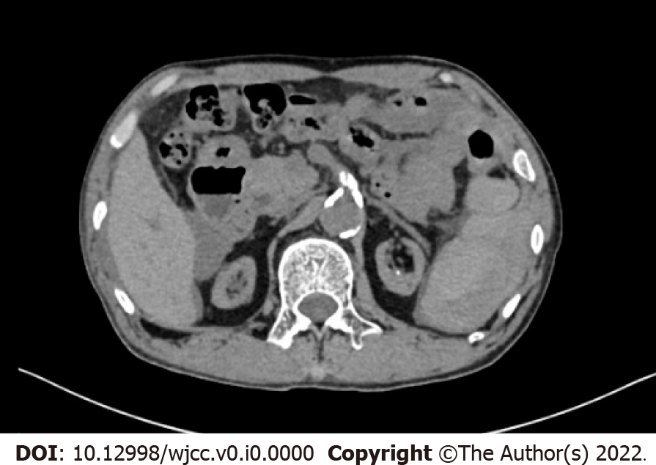 Figure 1 Computed tomography showed perisplenic fluid accumulation.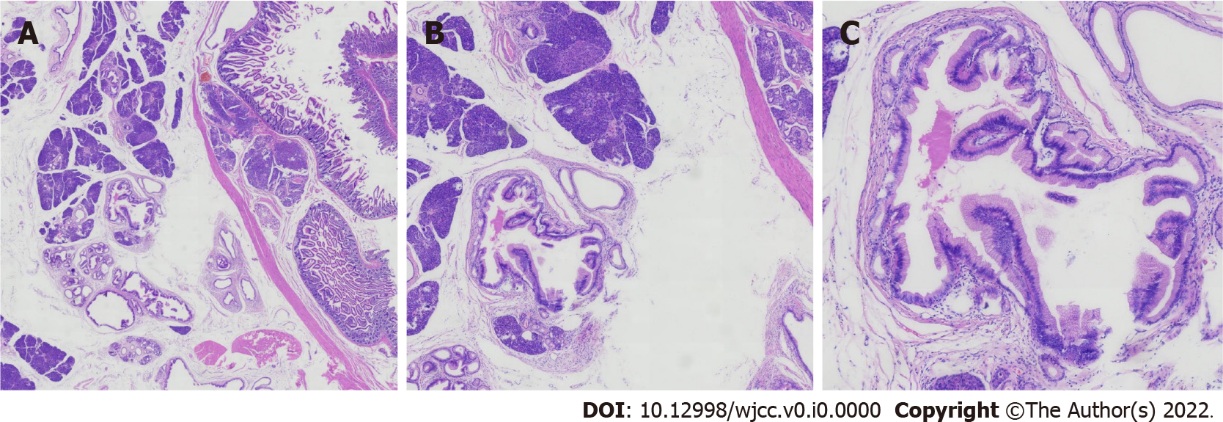 Figure 2 Histopathological analysis of the resected ectopic pancreas. A: × 15 magnification; B: × 40 magnification; C: × 100 magnification.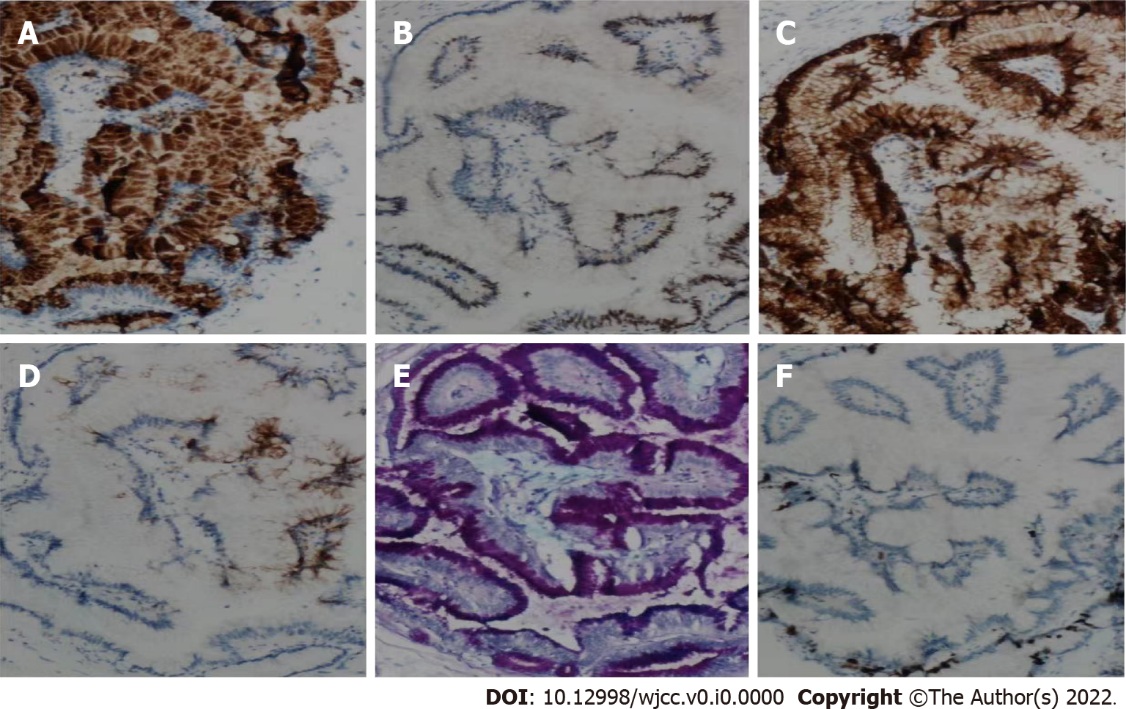 Figure 3 Immunohistochemical examination of the resected ectopic pancreas. A: MUC5A (× 100 magnification); B: CDX2 (× 100 magnification); C: CK7 (× 100 magnification); D: CK20 (× 100 magnification); E: AB-PAS (× 100 magnification); F: Ki67 (× 100 magnification).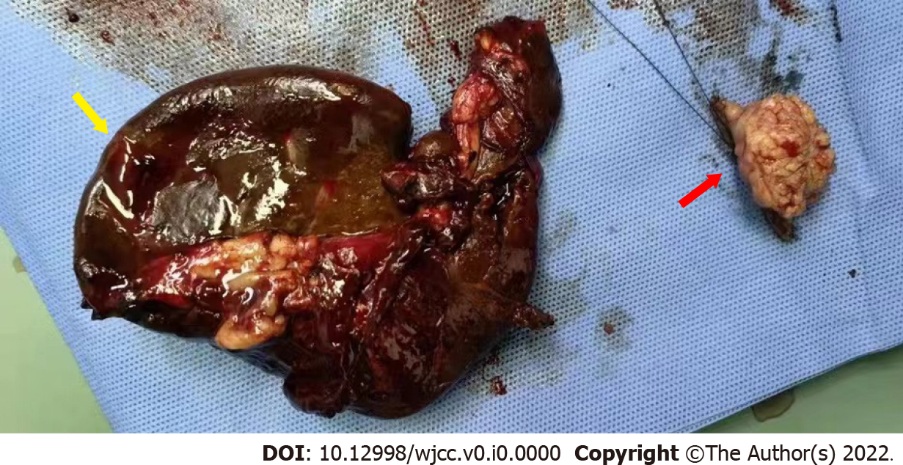 Figure 4 Resected spleen and ectopic pancreas (located in jejunum). The yellow arrow indicates the resected spleen, and the red arrow indicates the ectopic pancreas.